ВНИМАНИЕ: ПРОСЬБА ОТПРАВЛЯТЬ ВЕСЬ ВИДЕО И ФОТО МАТЕРИАЛ ПРОВЕДЕННЫХ МЕРОПРИЯТИЙ НА ЭЛЕКТРОННЫЙ АДРЕС info@centrsvetoch.ru В ТЕЧЕНИИ 2-Х РАБОЧИХ ДНЕЙ С МОМЕНТА ПРОВЕДЕНИЯ!НАПРАВЛЕНИЕ ДАННОЙ ЗАЯВКИ ОЗНАЧАЕТ СОГЛАСИЕ УЧАСТНИКА НА ПОЛУЧЕНИЕ РАССЫЛКИ НА УКАЗАННЫЙ В ЗАЯВЛЕНИИ ЭЛ.АДРЕС ОТ ЦЕНТРА МУЗЕЙНОЙ ПЕДАГОГИКИ «СВЕТОЧ» 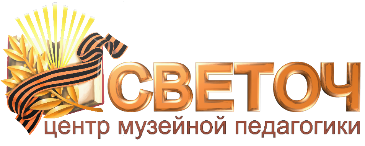 Заявка №__________(указывается номер регистрации, при наличии)на участие __________________________________________________________________________________________________________________________________________________________                        Внимание!                                                                                                                                                                                                                                                             Заполняйте Заявку в синем поле в соответствии с образцом. Образец просьба не удалять! После заполнения заявку отправить на info@centrsvetoch.ru Заявка №__________(указывается номер регистрации, при наличии)на участие __________________________________________________________________________________________________________________________________________________________                        Внимание!                                                                                                                                                                                                                                                             Заполняйте Заявку в синем поле в соответствии с образцом. Образец просьба не удалять! После заполнения заявку отправить на info@centrsvetoch.ru Заявка №__________(указывается номер регистрации, при наличии)на участие __________________________________________________________________________________________________________________________________________________________                        Внимание!                                                                                                                                                                                                                                                             Заполняйте Заявку в синем поле в соответствии с образцом. Образец просьба не удалять! После заполнения заявку отправить на info@centrsvetoch.ru Заявка №__________(указывается номер регистрации, при наличии)на участие __________________________________________________________________________________________________________________________________________________________                        Внимание!                                                                                                                                                                                                                                                             Заполняйте Заявку в синем поле в соответствии с образцом. Образец просьба не удалять! После заполнения заявку отправить на info@centrsvetoch.ru Заявка №__________(указывается номер регистрации, при наличии)на участие __________________________________________________________________________________________________________________________________________________________                        Внимание!                                                                                                                                                                                                                                                             Заполняйте Заявку в синем поле в соответствии с образцом. Образец просьба не удалять! После заполнения заявку отправить на info@centrsvetoch.ru Заявка №__________(указывается номер регистрации, при наличии)на участие __________________________________________________________________________________________________________________________________________________________                        Внимание!                                                                                                                                                                                                                                                             Заполняйте Заявку в синем поле в соответствии с образцом. Образец просьба не удалять! После заполнения заявку отправить на info@centrsvetoch.ru Заявка №__________(указывается номер регистрации, при наличии)на участие __________________________________________________________________________________________________________________________________________________________                        Внимание!                                                                                                                                                                                                                                                             Заполняйте Заявку в синем поле в соответствии с образцом. Образец просьба не удалять! После заполнения заявку отправить на info@centrsvetoch.ru Заявка №__________(указывается номер регистрации, при наличии)на участие __________________________________________________________________________________________________________________________________________________________                        Внимание!                                                                                                                                                                                                                                                             Заполняйте Заявку в синем поле в соответствии с образцом. Образец просьба не удалять! После заполнения заявку отправить на info@centrsvetoch.ru Заявка №__________(указывается номер регистрации, при наличии)на участие __________________________________________________________________________________________________________________________________________________________                        Внимание!                                                                                                                                                                                                                                                             Заполняйте Заявку в синем поле в соответствии с образцом. Образец просьба не удалять! После заполнения заявку отправить на info@centrsvetoch.ru Заявка №__________(указывается номер регистрации, при наличии)на участие __________________________________________________________________________________________________________________________________________________________                        Внимание!                                                                                                                                                                                                                                                             Заполняйте Заявку в синем поле в соответствии с образцом. Образец просьба не удалять! После заполнения заявку отправить на info@centrsvetoch.ru Заявка №__________(указывается номер регистрации, при наличии)на участие __________________________________________________________________________________________________________________________________________________________                        Внимание!                                                                                                                                                                                                                                                             Заполняйте Заявку в синем поле в соответствии с образцом. Образец просьба не удалять! После заполнения заявку отправить на info@centrsvetoch.ru КОНТАКТНАЯ ИНФОРМАЦИЯ (организатора акции в школе)КОНТАКТНАЯ ИНФОРМАЦИЯ (организатора акции в школе)КОНТАКТНАЯ ИНФОРМАЦИЯ (организатора акции в школе)КОНТАКТНАЯ ИНФОРМАЦИЯ (организатора акции в школе)КОНТАКТНАЯ ИНФОРМАЦИЯ (организатора акции в школе)КОНТАКТНАЯ ИНФОРМАЦИЯ (организатора акции в школе)КОНТАКТНАЯ ИНФОРМАЦИЯ (организатора акции в школе)КОНТАКТНАЯ ИНФОРМАЦИЯ (организатора акции в школе)КОНТАКТНАЯ ИНФОРМАЦИЯ (организатора акции в школе)КОНТАКТНАЯ ИНФОРМАЦИЯ (организатора акции в школе)Образовательная организацияОбласть, край, республикаГород, поселок, деревняРайонОкруг(для Москвы)Округ(для Москвы)ФИОФИОДолжностьТелефонЭл. адрес* организатора ГБОУ СОШ № 001МоскваХамовникиЦАОЦАОИванова Ирина ИвановнаИванова Ирина ИвановнаПедагог-организатор8903…….irzima@mil.rusГБОУ ВО «Институт творчества»КарелияЗимаСолнечныйИванова Ирина ИвановнаИванова Ирина ИвановнаПедагог-организатор8903…….irinрazima@mil.rus*На указанный адрес будет отправлено подтверждение регистрации *На указанный адрес будет отправлено подтверждение регистрации *На указанный адрес будет отправлено подтверждение регистрации *На указанный адрес будет отправлено подтверждение регистрации *На указанный адрес будет отправлено подтверждение регистрации *На указанный адрес будет отправлено подтверждение регистрации *На указанный адрес будет отправлено подтверждение регистрации *На указанный адрес будет отправлено подтверждение регистрации *На указанный адрес будет отправлено подтверждение регистрации *На указанный адрес будет отправлено подтверждение регистрации *На указанный адрес будет отправлено подтверждение регистрации Дополнительно заполняется: Дополнительно заполняется: Дополнительно заполняется: Дополнительно заполняется: Дополнительно заполняется: Дополнительно заполняется: Дополнительно заполняется: Дополнительно заполняется: Дополнительно заполняется: Дополнительно заполняется: Дополнительно заполняется: ФИО (полностью) директора образовательного учрежденияФИО (полностью) директора образовательного учрежденияФИО (полностью) директора образовательного учрежденияФИО (полностью) директора образовательного учрежденияФИО (полностью) директора образовательного учрежденияАдрес образовательного учреждения. номер телефона с указанием кода города в круглых скобкахАдрес образовательного учреждения. номер телефона с указанием кода города в круглых скобкахАдрес образовательного учреждения. номер телефона с указанием кода города в круглых скобкахАдрес образовательного учреждения. номер телефона с указанием кода города в круглых скобкахАдрес образовательного учреждения. номер телефона с указанием кода города в круглых скобкахАдрес электронной почты образовательного учрежденияАдрес электронной почты образовательного учрежденияАдрес электронной почты образовательного учрежденияАдрес электронной почты образовательного учрежденияАдрес электронной почты образовательного учреждения